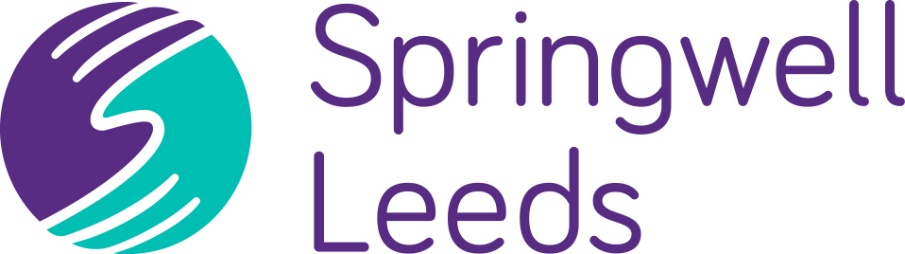 Springwell Leeds AcademyAdverse Weather/Emergency School Closure PolicyGuidance on responding to adverse weather conditions.IntroductionThe Executive Principal is responsible for decisions on school closure days, delayed start times and early finish times.  These decisions should be taken as soon as practicable and the decision will be informed by:Discussion with PrincipalsWeather forecastAccessibility of the site(s)Likely road conditionsLikely traffic congestionIn the event of bad weather, the Principal/Headteacher will consult with Executive Principal the site and Facilities Manager(s) to determine the risk assessment on a daily basis throughout the bad weather period.  Either at the end of each school day or early next morning a decision will be taken about the action needed. This will be communicated accordingly.The possible actions are:The whole Academy will be closed to all staff and pupils.One or more sites will be closed to all staff and pupils, with others remaining openThe start time of the Academy / specific sites will be delayedAn early closure of one or more of the sites Communication CascadeThe Executive Principal and Principals/Headteachers will liaise and make a decision as to the status of the Academy for that day. On a morning, that decision will be made at 7.00 am. The decision will then be cascaded to all staff.Principals/Headteachers are responsible for ensuring that each site prepare an appropriate plan for the cascade of closure information. To staff, parents and transport.It is the responsibility of all staff to ensure that the Academy has up to date emergency contact details for use in this process.The Executive Principal will contact local media to inform them of the decision.The Academy website should be update by …. as soon as possible.In the event of early closure during the school day the Principals/Headteachers will be responsible for ensuring that companies providing transport to students are contacted.  Principals/Headteachers will be responsible for ensuring that arrangements are in place for contacting parents/carers of students to advise of the early closure and to ensure there is someone at home.In the event of early closure, staff will be allowed to leave as soon as safe student supervision levels allow.Information for StaffThis policy is a guide to attendance at work during adverse weather conditions. All staff should make every effort to attend school if it is safe to do so. If staff are unable to drive to school, then they should consider whether public transport or walking is an option.If the school is open but you are unable to attend due to adverse weather conditions, you should contact your Principals/Headteacher immediately. 
The DFE says "It is for individual schools to make any decision to close, but we expect headteachers to take a common sense approach based on conditions at the school and also the safety of any pupils travelling. We will be monitoring the situation day by day and we would hope that headteachers can keep schools open while it is safe for them to do so, but decisions about closure have to be taken locally by those who know the local conditions."
Staff members who are unable to attend school due to the closure for their children’s schools or care providers should contact their Principals/Headteachers as soon as possible. Normal Leave of Absence procedures will apply in these circumstances.